Computers 8-9 – Microsoft PowerPointMs. ToombsRibbon Bars – PowerPointLearning Objective:I can correctly identify the functions of different buttons found in Microsoft PowerPoint.Directions:Use your mouse to select the correct ribbon tab and hover over the icon needed.Insert the icon into the table with the correct ribbon tab.Name the tool. 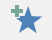 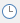 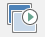 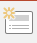 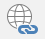 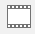 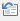 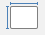 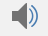 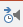 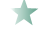 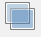 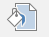 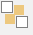 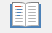 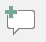 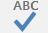 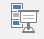 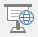 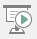 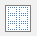 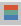 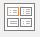 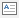 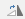 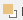 HomeInsert DesignTransitionAnimationSlide ShowReviewViewFormat